Brief discussion: - To design ABCE (ABC Education) database, firstly I read the case study and understand the requirements those mention in given case study. After that I make ERD in 3NF on paper and fulfill all the requirements. Then ERD contains all entities, attributes and relationship between entities those mention in the case study. When I satisfy with ERD then I create ERD in Draw.io in Crown foot model. Problem: -  I face problem when I create ERD because this ERD contains lots of entities and attributes. I face difficult when I joins the entities means to create the relationship between them. Another issue when I draw ERD in Draw.io. Due to many entities it was difficult to show all entities in small space and manage relationship between then this tasks consume lots of time. But at last I manage all these things and design ERD in proper manner.Business rules: -Entity: DepartmentEach Department has one or many College 	Each Department has one to many College_Department.	Each College_Department recode is related to one Department.Each Department has one or more faculty member.Each Department has one or more Course.Entity: CollegeEach college has one or more Department 	Each college has one to more College_Department.	Each College_Department recode is related to one College.Each College has one and only one Administrative_Staff        Each Collage has one or many Machine.       Entity: Staff_Info       Each Staff_Info has one and only one Administrative_Staff       Each Staff_Info has one or one and only one Faculty.         Entity: Administrative_Staff        Each Administrative_Staff has one and only one College.        Each Administrative_Staff has one and only one Staff_Info        Each Administartive_Staff may or may not have a MachineEntity: FacultyEach Faculty has one and only one Staff_InfoEach Faculty has one or more Department	Each faculty has one and only one Collage_Department.	Each Department has one or many College_Department.Each Faculty has one and only one CollageEach Faculty has one and only one Machine.Each Faculty has one or more Class_Detail.Entity: MachineEach Machine has zero or many Administrative_StaffEach Machine has one and only one College.Each Machine has zero or more Student_Info	Each Machine has zero or more Enrollment	Each Enrollment has recode is related to a Student_InfoEach Machine has zero or more FacultyEntity: CourseEach Course has one or many SubjectEach Course has one and only one Department.Entity: SubjectEach Subject has one or more Text_BookEach Subject has one or more Class_DetailEach Subject has one or many SummaryEntity: Text_BookEach Text_Book has one and only on Subject.Entity: Student_InfoEach Student_Info has one or more Enrollment.Each Student_Info has one and many Request_FormEach student_Info has one and only one Report_ClassEntity: Report_ClassEach Report_Class has one and only one Summary.Each Report_Class has one and only one Student_InfoEntity: SummaryEach Summary has one and only one Report_ClassEach Summary has one and only one SubjectEntity: Study_PeriodEach Study_Period has one and only one Class_DetialEntity: Class_DetailEach Class_Detail has one and only many EnrollmentEach Class_Detail has one and only many Request_FormEach Class_Detail has one and only many Alternative_Reguest_Form Each Class_Detail has one and only one SubjectEcah Class_Detail has one and only one FacultyEach Class_Detail has one and only one Study_PeriodEntity: EnrollmentEach Enrollment has one and only one Student_InfoEach Enrollment has one and only one Class_DetailEach enrollment has zero or one MachineEntity: Request_FormEach Request_Form has one and only one student_InfoEach Request_Form has one and only one Class_Detail Each Request_Form has one and only one Altrative_Class_DetailEntity relationship diagram (ERD) :-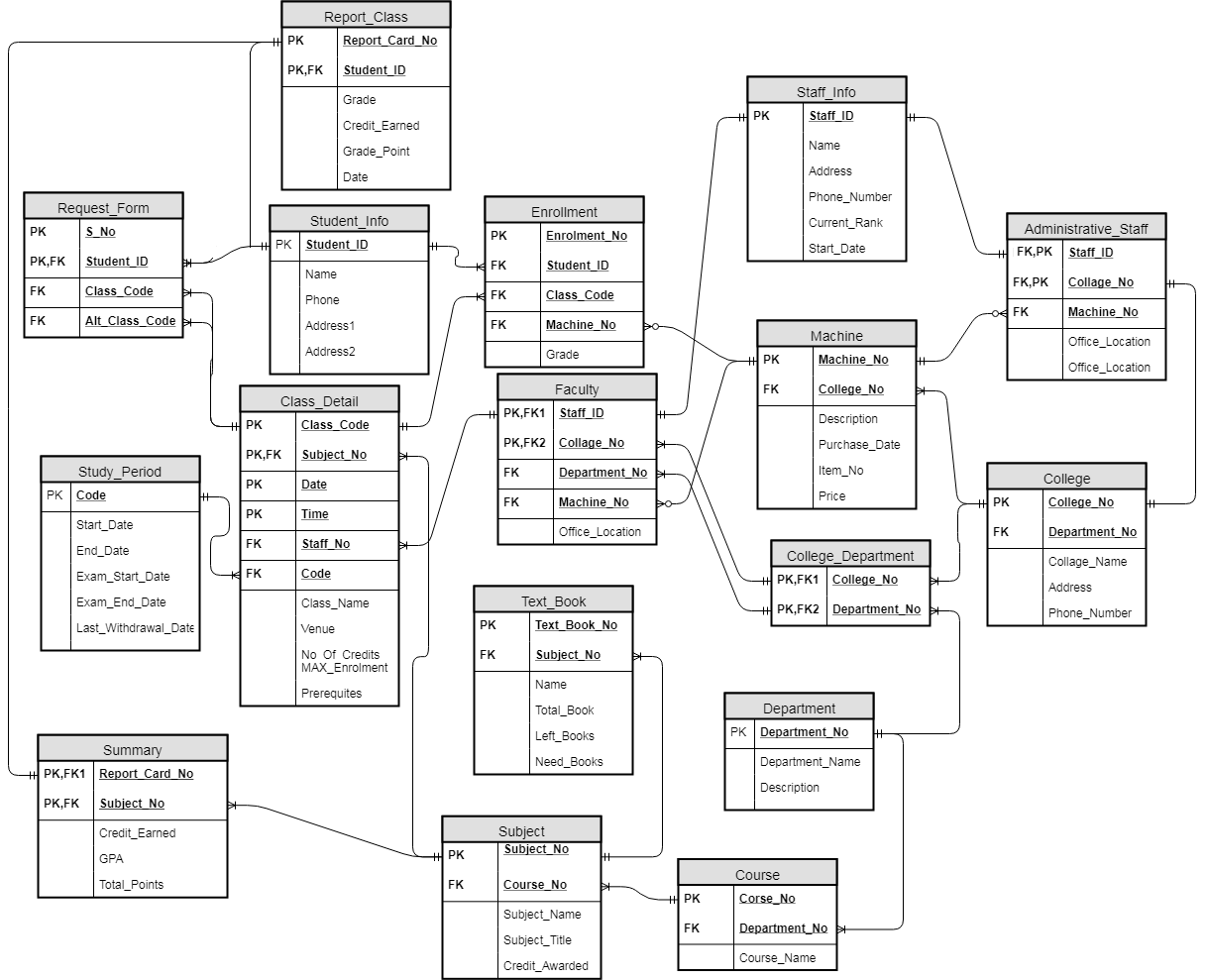 Summary: - Assumption: -I design ERD according to case study. I just create three extra tables to maintain the relationship between the entity and these are following: -College_Department table: - there are many to many relationships between the Department and College. To maintain the relationship I create CollageDepartment table between them.Staff_Info table: -there are two types of staff one is Administrative_Staff and other one is Faculty staff. To maintain the information of those staff I create comman table Staff_Info.Enrollment table: - to maintain the student grade, machine related to student and class_Detail of a student I create Enrollment table.Justifications: -Department: -Primary key: - Department_No Foreign key: - there is no foreign keyRelationship: - 1:M between Department and College_Department.Cardinality: -one Department many College_Department and each College_Department as one Department.Optionality: - each Department has one College_Department and each College_Department has one Department.College: -Primary key: -College_NoForeign key: -Department_NoRelationship: - 1:m, each College has one or more Collge_Department and each College_Department has one and only one College.Cardinality: - one College has many College_Department and one College_Department has one College.Optionality: - one College has one College_Department and one College_Department has one College.College_Department: -Primary key: - College_No, Department_NoForeign key: -College_No, Department_NoRelationship: - 1:M between Department and College_Department. 1:m, each College has one or more Collge_Department and each College_Department has one and only one College.Cardinality: - one Department many College_Department and each College_Department as one Department. one College has many College_Department and one College_Department has one College.Optionality: - one College has one College_Department and one College_Department has one College. each Department has one College_Department and each College_Department has one Department.Staff_Info: -Primary key: - Staff_IDForeign key: - there is no foreign key.Relationship: - each Staff_Info has one and only one Administrative_Staff and each Administrative_Staff has one and only one Staff_Infp. Each Staff_Info has one and only one Faculty and each Faculty has one and only one Staff_Info.Cardinality: -one Staff_Info has one Administrative_Staff and one Administrative Staff has one Staff_Info. One Staff_Info has one Faulty and one Faulty has one Staff_Info.Optionality: - one Staff_Info has one Administrative_Staff and one Administrative Staff has one Staff_Info. One Staff_Info has one Faulty and one Faulty has one Staff_Info.Administrative_Staff: -Primary key: -Staff_ID, College_NoForeign key: -College_No, Machine_NoRelationship: - Each Administrative_Staff has one and only one College and each College has one and only one Admimistrative_Staff.Each Administrative_Staff has one and only one Staff_Info and each Staff_Info has one and only one Administrative_Staff.Each Administrative_Staff has one and only one Machine and each Machine has Zero or many Administrative_Staff.Cardinality: - Each Administrative_Staff has one College and each College has one Admimistrative_Staff.Each Administrative_Staff has one Staff_Info and each Staff_Info has one Administrative_Staff.Each Administrative_Staff has one Machine and each Machin has many Administrative_Staff.Optionality: -Each Administrative_Staff has one College and each College has one Administrative_Staff.Each Administrative_Staff has one Staff_Info and each Staff_Info has one Administrative_Staff.Each Administrative_Staff has one Machine and each Machine has Zero Administrative_Staff.Faculty: -Primary key: - Staff_ID, College_NoForeign key: - Staff_ID, College_No, Department_No, Machine_NoRelationship: -Each Faculty has one and only one Staff_Info and each Staff_Info has one and only one Faculty.Each Faculty has one and only one College_Department and each College_Department has one many many Faculty.Each Faculty has one and only one Machine and each Machine has Zero or many Faculty.Cardinality: -Each Faculty has one Staff_Info and each Staff_Info has one Faculty.Each Faculty has one College_Department and each College_Department has many Faculty.Each Faculty has one Machine and each Machine has many Faculty.Optionality: -Each Faculty has one Staff_Info and each Staff_Info has one Faculty.Each Faculty has one College_Department and each College_Department has one Faculty.Each Faculty has one Machine and each Machine has Zero Faculty.Machine: -Primary key: - Machine_NoForeign key: - College_NoRelationship: -Each Machine has zero or many Administartive_Satff and each Administrative_Staff has one and only one Machine.Each Machine has one and only one College and each College has one and many Machine.Each Machine has zero or more Enrollment and each Enrollment has one and only one Machine.Each Machine has Zero or many Faculty and Each Faculty has one and only one Machine.Cardinality: -Each Machine has many Administartive_Satff and each Administrative_Staff has one Machine.Each Machine has one College and each College has many Machine.Each Machine more Enrollment and each Enrollment has one Machine.Each Machine has many Faculty and Each Faculty has one Machine.Optionality: -Each Machine has zero Administartive_Satff and each Administrative_Staff has one Machine.Each Machine has one College and each College has one Machine.Each Machine has zero Enrollments and each Enrollment has one Machine.Each Machine has Zero Faculty and Each Faculty has one Machine.Special Cases: -There are many to many relationships between the Department and College. To maintain the relationship I create Collage_Department table between them.To maintain the student grade, machine related to student and class_Detail of a student I create Enrollment table.Data integrity issues:-Physical data integrity: - when user try to fetch the student report card summary then it may create issue to get correct result. We need also create venue table to specify each class venue.Logical data integrity: - it creates issue if user input null foreign key value in database. Admin set some rule mange this database if users don’t follow those rules in it also create issue.Domain constrains: - when table is create in the database in programmer set the domain constrains for each attribute of table. if programmer set integer for primary key and user try to enter character then it create issue.s. noAttribute nameData typeData domain1Department_IDVarchar32Department_Namevarchar503Descriptionvarchar255s. noAttribute nameData typeData domain1College_Novarchar202Department_Novarchar33College_name Varchar1004Address varchar2005Phone_Numbervarchar20s. noAttribute nameData typeData domain1College_Novarchar102Department_Novarchar3s. noAttribute nameData typeData domain1Staff_IDvarchar102Namevarchar503Addressvarchar2003Phone_Numbervarchar204Current_Rankvarchar205Start_Datedate-s. noAttribute nameData typeData domain1Staff_IDvarchar102College_Novarchar103Machine_Novarchar104Office_Location varchar100s. noAttribute nameData typeData domain1Staff_IDvarchar102College_Novarchar103Department_Novarchar34Machine_Novarchar105Office_Locationvarchar100s. noAttribute nameData typeData domain1Machine_Novarchar102College_Novarchar103Description varchar2004Purchase_Datedate-5Item_Novarchar106Pricedouble-